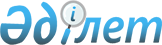 О внесении изменения в приказ Председателя Агентства Республики Казахстан по делам спорта и физической культуры от 20 декабря 2012 года № 438 "Об утверждении Правил выплаты доплат за условия труда гражданским служащим физической культуры и спорта"
					
			Утративший силу
			
			
		
					Приказ Председателя Агентства Республики Казахстан по делам спорта и физической культуры от 20 декабря 2013 года № 476. Зарегистрирован в Министерстве юстиции Республики Казахстан 17 января 2014 года № 9071. Утратил силу приказом Министра культуры и спорта Республики Казахстан от 29 июня 2016 года № 190

      Сноска. Утратил силу приказом Министра культуры и спорта РК от 29.06.2016 № 190 (вводится в действие по истечении десяти календарных дней после дня его первого официального опубликования).      В соответствии с пунктом 3 статьи 8 Закона Республики Казахстан от 27 ноября 2000 года «Об административных процедурах», ПРИКАЗЫВАЮ:



      1. Внести в приказ Председателя Агентства Республики Казахстан по делам спорта и физической культуры от 20 декабря 2012 года № 438 «Об утверждении Правил выплаты доплат за условия труда гражданским служащим физической культуры и спорта» (зарегистрированный в Реестре государственной регистрации нормативных правовых актов под № 8274, опубликованный в газетах «Казахстанская правда» от 17 июля 2013 г. № 234 (27508), «Егемен Қазақстан» от 17 июля 2013 г. № 172 (28111)) следующее изменение:



      в Правилах выплаты доплат за условия труда гражданским служащим физической культуры и спорта, утвержденных указанным приказом:



      пункт 8 изложить в следующей редакции:

      «8. Выплата доплаты производится от общего размера полученного результата в следующих процентах:

      руководителю – от 80 % до 100 %;

      заместителю руководителя – от 70 % до 90 %;

      менеджеру команды, старшему тренеру, старшему методисту, методисту, инструктору – от 80 % до 100 %;

      руководителю (подразделения, отдела), психологу, воспитателю, хореографу, аккомпаниатору, врачу, массажисту, научному сотруднику, бухгалтеру – от 50 % до 80 %;

      зоотехнику, ветеринарному врачу, лаборанту, конюху, шорнику, коноводу, инженеру, технику, механику, оружейнику, заточнику, смазчику, водителю автотранспорта, сопровождающего спортивную команду – от 50 % до 70 %;

      заведующему спортивным сооружением, медсестре, лаборанту, оператору – от 30 % до 50 %.».



      2. Департаменту стратегического развития (Камзебаева Д.У.):

      1) в установленном порядке представить настоящий приказ на государственную регистрацию в Министерство юстиции Республики Казахстан;

      2) после государственной регистрации настоящего приказа в Министерстве юстиции Республики Казахстан обеспечить официальное опубликование в средствах массовой информации, а также обеспечить опубликование на интернет-ресурсе Агентства Республики Казахстан по делам спорта и физической культуры.



      3. Контроль за исполнением настоящего приказа возложить на заместителя председателя Агентства Республики Казахстан по делам спорта и физической культуры Канагатова И.Б.



      4. Настоящий приказ вводится в действие по истечении десяти календарных дней после дня его первого официального опубликования.      Председатель Агентства

      Республики Казахстан по делам

      спорта и физической культуры               Т. Есентаев
					© 2012. РГП на ПХВ «Институт законодательства и правовой информации Республики Казахстан» Министерства юстиции Республики Казахстан
				